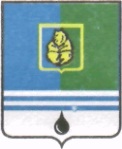 Управление ОБРАЗОВАНИЯАдминистрации города Когалыма ПРИКАЗО проведении обучающего семинара для заместителей директоров общеобразовательных организаций города Когалыма по организации внеурочной деятельности в соответствии с ФГОС НООВ связи с выявлением замечаний в организации внеурочной деятельности в   общеобразовательных организациях города Когалыма специалистами Департамента образования и молодежной политики Ханты-Мансийского автономного  округа – Югры в рамках рабочей поездки Губернатора Ханты-Мансийского автономного  округа – Югры в муниципальное образование город Когалым в период с 9 по 11 февраля 2015 года, с целью повышения педагогической компетентности педагогических работников, обобщения и распространения педагогического опыта по организации внеурочной деятельности младших школьников ПРИКАЗЫВАЮ:Провести 25 марта 2015  года на базе МАОУ «Средняя школа №8» корпус 2 семинар для заместителей директоров общеобразовательных организаций города по организации внеурочной деятельности в соответствии с ФГОС НОО.  Начало семинара - 11.00.Утвердить программу семинара согласно приложению 1 к данному приказу. Руководителям образовательных организаций обеспечить обязательную явку педагогических работников на данные мероприятия согласно утвержденного списка (приложение 2).Директору МАОУ «Средняя школа №8» Баженовой Е.В. обеспечить условия для проведения семинара.Контроль за выполнением настоящего приказа возложить на начальника отдела по общему и дополнительному образованию Власенко М.Г.Начальник Управления образования                     		С.Г. Гришина 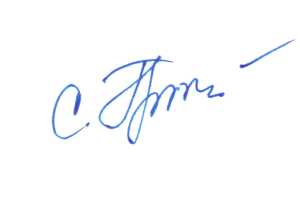 Абдреева Н.П.Приложение 1 к приказу Управления образования от 19.03.2015 № 185ПРОГРАММА обучающего семинара для  заместителей директоров общеобразовательных организаций города Когалымапо организации внеурочной деятельности в соответствии с ФГОС НООКатегория участников: заместители директоров, курирующие начальные классы, заместители директоров по воспитательной работеДата проведения: 25.03. 2015 г.Время проведения: 11.00-13.00Место проведения: МАОУ «Средняя школа №8» корпус 2.План работы семинараПриложение 2 к приказу Управления образования от 19.03.2015 № 185Участники обучающего семинараобучающего семинара для  заместителей директоров общеобразовательных организаций города Когалымапо организации внеурочной деятельности в соответствии с ФГОС НОООт«19»032015г.№185ВремяТема выступленияВыступающие11.00-11.05Открытие семинараАбдреева Наталья Петровна, специалист-эксперт отдела по общему и дополнительному образованию Управления образования 11.05-11.30Нормативно-правовые требования к организации внеурочной деятельности, методическое обеспечение Абдреева Наталья Петровна, специалист-эксперт отдела по общему и дополнительному образованию Управления образования11.30-11.45Особенности организации внеурочной деятельности в МАОУ «Средняя школа №3»Пучкова Ирина Анатольевна, заместитель директора по УВР МАОУ «Средняя школа №3»11.45-11.55Реализация внеурочной деятельности на основе модели дополнительного образования в МАОУ «Средняя школа №5»Руденко Ольга Владимировна, заместитель директора по УВР МАОУ «Средняя школа №5»11.55-12.05Использование потенциала МАУ ДО «ДДТ» при организации внеурочной деятельностиСергеева Наталья Николаевна, заместитель директора МАУ ДО «ДДТ»12.05-12.10Формы учета внеурочной деятельности в работе классных руководителей, ведение индивидуальных маршрутов занятости учащихся во внеурочной деятельности Абдреева Наталья Петровна, специалист-эксперт отдела по общему и дополнительному образованию Управления образования12.10-12.30Работа в группах Участники семинара12.30-13.00Обсуждение результатов работы в группах, подведение итогов Участники семинара№ п/пФИО Место работыГулиева Елена АлександровнаМАОУ СОШ №1Нарожная Оксана ГеннадьевнаМАОУ СОШ №1Барышникова Светлана Владимировна МАОУ «Средняя школа №3»Пучкова Ирина АнатольевнаМАОУ «Средняя школа №3»Руденко Ольга Владимировна МАОУ «Средняя школа №3»Алленова Наталья Владимировна МАОУ «Средняя школа №3»Ефанова Валентина Петровна МАОУ «Средняя школа №3»Мамедова Светлана АнатольевнаМАОУ «Средняя школа №3»Фокина Надежда ИвановнаМАОУ СОШ №7Попова Галина ВасильевнаМАОУ «Средняя школа №3»Жерикова Евгения Александровна МАОУ «Средняя школа №3»Ризванова Раушания Рамильевна МАОУ «СОШ №10»Люфт Елена Валерьевна МАОУ «СОШ №10»Сергеева Наталья Николаевна МАУ ДО «ДДТ»